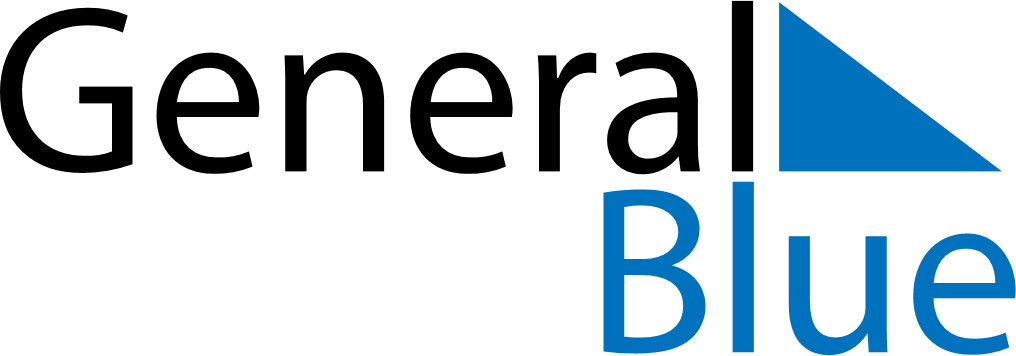 May 2022May 2022May 2022ParaguayParaguayMONTUEWEDTHUFRISATSUN1Labour Day23456789101112131415Independence DayIndependence Day16171819202122232425262728293031